PORT VALE FC FOUNDATION TRUST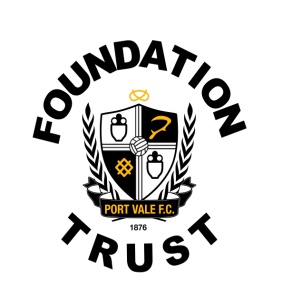 PERSON SPECIFICATIONJob Title:Female Football Development Coach Date: June2018Salary:          Volunteer Salary:          Volunteer Salary:          Volunteer Salary:          Volunteer FACTORESSENTIALHOW ASSESSEDDESIRABLEHOW ASSESSED(1) Relevant ExperiencePrevious experience of running Coaching courses to the governing bodies standards.Previous experience of leading coaching sessions in a team/ competitive environment.Experience in match day environments at grass roots level.Interview/ CVPrior knowledge of working on diverse projects and project management. Prior experience of working within the female game. CV / Interview(2) Formal Academic QualificationsGCSE Maths, English and ICTCV/Certificates.(3) Vocational Qualifications and TrainingNational coaching qualification endorsed by the sport’s governing body.Health and Safety at Work.  First Aid & Safeguarding. FA licensed coach memberCV/certificates & Interview.(4) Specialist KnowledgeLevel 1 certificate in coaching football.FA Youth Module 1 award CV/certificates.Level 2 certificate in coaching football.Other NBG awards CV/Certificates.Interview.(5) Job Related Skills and AbilitiesMust be able to communicate effectively with participants, customers, visitors and staff.Good IT skills, including word processing, spreadsheets and databasesThe ability to work under own initiative and be pro-active in driving the organisation forward. Interview / CV (6) Physical Requirements and Personal AttributesTo represent Port Vale Foundation Trust in a professional manner at all times; to include dress, presentation, hygiene, attitude, conduct and professionalismInterview/references.Enthusiasm and passion for sportA positive attitude towards professional development and their own learningCreative in problem solving situations together with a willingness to take on or try new approaches and ideasInterview / CV(7) Special Working ConditionsHave a clean enhanced DBS check. Hold a valid full, clean UK driving licence. Required to work evenings and weekends and occasional match days. Reliable approach to working hoursInterview/ CV